附件1：展会采购商情况一、采购商类型二、采购商主要来源国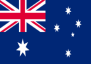 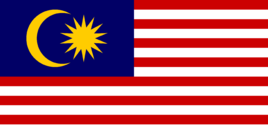 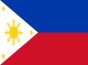 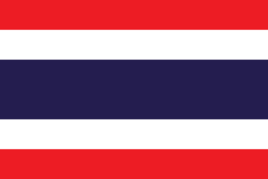 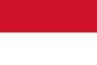 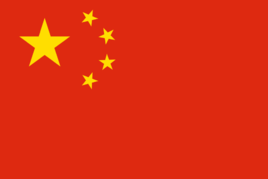 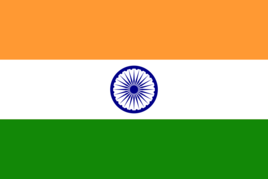 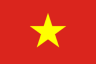 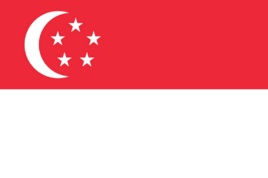 三、采购商目的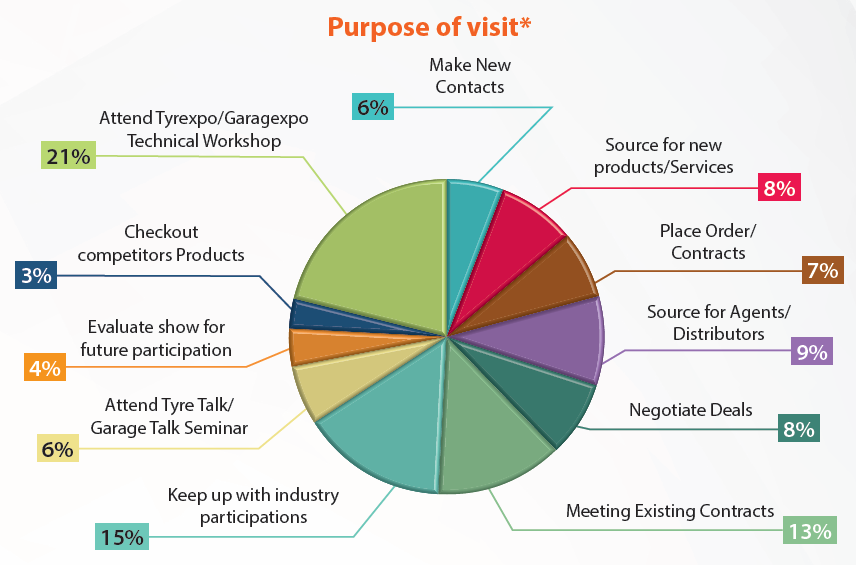 批发商/经销商酒店/度假村建筑商/开发商旅行社零售商/贸易商游乐场/俱乐部景区景点汽车零配件批发商建材商/家电商商协会/政府购物中心汽车修理商